MODEL SCHOOL POLICY FOR SUPPORTING PUPILS WITH MEDICAL NEEDS Introduction  Roles and responsibilities Staff training and support Child’s role in managing their own medical needs  Individual healthcare plans Managing medicines on school premises  Record keeping  Safe storageDisposal of MedicinesHygiene and Infection ControlDay trips, residential visits and sporting activities  School’s Arrangements for Common ConditionsLiability and indemnity Complaints Suggested Procedures for Administering MedicinesEmergency proceduresHome school transportMedical accommodationAppendix 1:		See document ‘medical conditions – appendix 1 templates – supporting pupils in schoolAppendix 2:		Asthma policy statementThis policy should be read in conjunction with the following:Medical conditions – Appendix 1 templatesMedical conditions – staff guidelinesFirst Aid administration1	INTRODUCTIONThe Governing Body of Curzon C of E Combined School will ensure that all children with medical conditions, in terms of both physical and mental health, are properly supported in school so that they can play a full and active role in school life.  To help achieve this, the school has adopted the Department for Education policy on “Supporting Pupils at School with Medical Conditions’, which was issued under Section 100 of the Children and Families Act 2014.  The aim of this policy is to ensure that the parents of children with medical conditions feel confident that the school will provide effective support and that children feel safe and reach their full potential.Some children with medical conditions may be considered to be disabled under the definition set out in the Equality Act 2010.  The school will comply with their duties under the Act to make reasonable adjustments to support pupils with disabilities. Some children with medical conditions may also have special educational needs (SEN) and may have an Education, Health and Care (EHC) Plan which brings together health and social care needs as well as the provision for their special educational needs.  Where the child has a special educational need identified in a statement or EHC plan, the individual healthcare plan will be linked to or become part of that statement or EHC plan.   The Healthcare Plan will be developed with the child’s best interests in mind to ensure that the risks to the child’s education, health and social wellbeing are managed, and minimises disruption, for children with medical conditions.Supporting a child with a medical condition during school hours is not the sole responsibility of one person.  The school will work collaboratively with parents, pupils, healthcare professionals (and, where appropriate, social care professionals) and local authorities to ensure that needs of pupils with medical conditions are met effectively.2	ROLES AND RESPONSIBILITIES 2.1	The Governing Body for Curzon School will ensure that arrangements are in place so that children with medical conditions are properly supported;can play a full and active role in school life;can remain healthy and achieve their academic potential; staff are properly trained to provide the support that pupils need;in line with their safeguarding duties, ensure that pupil’s health is not put at unnecessary risk from, e.g. infectious diseasesin those circumstances, they do not have to accept a pupil at time where it would be detrimental to the health of that child or others to do so2.2	The Headteacher will ensure that a person is appointed to have overall responsibility for the implementation of this policy;all staff are aware of the policy for supporting pupils with medical conditions and understand their role in its implementation; all staff including supply staff who support children with medical needs receive sufficient information to provide appropriate support;individual Healthcare Plans are developed, monitored and reviewed annually or earlier if evidence is presented that the child’s needs have changed.  Where appropriate Healthcare Plans will be reviewed at the child’s Annual Review. sufficient staff are suitably trained and achieve the necessary level of competency before they take on responsibility to support children with medical conditions;sufficient numbers of trained staff are available to support all individual healthcare plans to cover staff absence, contingency and emergency situations;a register of children in the school is kept who have been diagnosed with asthma and/or prescribed a reliever inhaler; all staff are trained to recognise the symptoms of an asthma attack (and are able to distinguish them from other conditions with similar symptoms);at least one emergency inhaler kit is maintained and readily available in an emergency situation; staff are trained to use a defibrillator, which is maintained and readily available in an emergency situation;  risk assessments for school visits, holidays, and other school activities outside of the normal timetable are undertaken for children with medical conditions;all staff are aware that medical information must be treated confidentially;school staff are appropriately insured and are aware that they are insured to support pupils in this way.2.3	Appointed Person The Head teacher has been appointed to have overall responsibility for implementing the school’s policy for supporting pupils with medical conditions. They will ensure that children with medical conditions are appropriately supported.2.4		All members of School Staff may be asked to provide support to pupils with medical conditions, including administering medicinesAll members of staff should know what to do and respond accordingly if they become aware that a pupil with a medical condition needs helpAlthough administering medicine is not part of teacher’s professional duties, teachers should take into account the needs of pupils with medical conditions that they teach.Staff must not give prescription medication or undertake healthcare procedures without appropriate training2.5	Pupils: Where appropriate pupils with medical conditions will be consulted to provide information about how their condition affects them. will be fully involved in discussions about their medical support needs and contribute as much as possible to the development of, and comply with, their individual healthcare plan. 2.6	Parents have the prime responsibility for their child’s health.  Parents include any person who is not a parent of a child but has parental responsibility for or care of a child. It only requires one parent to request that medicines are administered.  As a matter of practicality, this will be the parent with whom the school has day-to-day contact. Parents should provide the school with sufficient and up to date information about their child’s medical needs.  Parents should tell the school of any change in prescription which should be supported by either new directions on the packaging of medication or by a supporting letter from a medical professional.  Parents are key partners and will be involved in the development and review of the Healthcare Plan for their child.   Parents should provide medicines and equipment as required by the Healthcare Plan.  Parents should bring their child’s and any equipment into school at the beginning of the school year;replace the medication before the expiry date; as good practice, take into school the new asthma reliever inhaler when prescribed;dispose of expired items to a pharmacy for safe disposal;during periods of high pollen count, encourage their children, who have been prescribed anti-histamines, to take their medication before school so that their condition can be better controlled during the school day;keep their children at home when they are acutely unwell;Parents should ensure that they or another nominated adult are contactable at all times.STAFF TRAINING AND SUPPORT The Head teacher will ensure that all staff are aware of the school’s policy for supporting pupils with medical conditions and their role in implementing the policy. Any member of staff who agrees to accept responsibility for administering prescribed medicines to a child does so voluntarily and will have appropriate training and guidance.  Training needs will be identified during the development or review of individual healthcare plans and will be reviewed annually.  The family of a child will often be key in providing relevant information to school staff about how their child’s needs can be met, and parents will be asked for their views but will not be the sole trainer. Training will be provided for staff to ensure that they are competent and have confidence in their ability to support pupils with medical conditions, and to fulfil the requirements as set out in individual healthcare plans.  Training for new staff will be provided on induction; Training will be provided by appropriate healthcare professional so that staff have an understanding of the specific medical conditions they are being asked to deal with, their implications and preventative and emergency measures so that they can recognise and act quickly if a problem occurs.  Only staff with appropriate training will give prescription medicines or undertake healthcare procedures.  (A first-aid certificate does not constitute appropriate training in supporting children with medical conditions). The school will ensure that at least three people have attended Supporting Pupils with Medical Conditions training to understand County policy and to ensure medicines are appropriately managed within the school.  INDIVIDUAL HEALTHCARE PLANS (Template A)A Healthcare Plan clarifies for staff, parents and the pupil the support that can be provided.  Individual Healthcare Plans for pupils with medical conditions, (e.g. asthma, anaphylaxis, diabetes, epilepsy) will be drafted with parents/pupils and other healthcare professionals where appropriate.  The plan will include: the medical condition, its triggers, signs, symptoms and treatments; the pupil’s resulting needs, including medication (dose, side effects and storage) and other treatments, time, facilities, equipment, testing, access to food and drink where this is used to manage their condition, dietary requirements and environmental issues e.g. crowded corridors, travel time between lessons;  specific support for the pupil’s educational, social and emotional needs – for example, how absences will be managed, requirements for extra time to complete exams, use of rest periods or additional support in catching up with lessons, counselling sessions;the level of support needed (some pupils will be able to take responsibility for their own health needs) including in emergencies. If a pupil is self-managing their medication, then this will be stated with appropriate arrangements for monitoring;who will provide this support, their training needs, expectations of their role and confirmation of proficiency to provide support for the pupil’s medical condition from a healthcare professional; and cover arrangements for when they are unavailable; who in the school needs to be aware of the pupil’s condition and the support required; arrangements for written permission from parents and the Headteacher for medication to be administered by a member of staff, or self-administered by the pupil during school hours; separate arrangements or procedures required for school trips or other school activities outside of the normal school timetable that will ensure the pupil can participate, e.g. risk assessments; where confidentiality issues are raised by the parent/child, the designated individuals to be entrusted with information about the child’s condition; and what to do in an emergency, including whom to contact, and contingency arrangements.  Some pupils may have an emergency healthcare plan prepared by their lead clinician that could be used to inform development of their individual healthcare plan. Healthcare Plans will be reviewed at least annually but some may need to be reviewed more frequently.  Where appropriate the Healthcare Plan will be reviewed at the pupil’s Annual Review.THE PUPIL’S ROLE IN MANAGING THEIR OWN MEDICAL NEEDS After discussion with parents, pupils who are competent will be encouraged to take responsibility for managing their own medicines and procedures.  Parents will be asked to sign Template F to acknowledge that their child is mature and responsible to manage their own medication.  This information will be recorded in the Healthcare Plan. Parents should be aware that if their child holds their own medication then school staff will not be recording the doses self-administered;If it is not appropriate for a child to self-manage, then relevant staff will help to administer medicines and manage procedures for them; a record of administration will be made.If a pupil refuses to take medicine or carry out a necessary procedure, staff will not force them to do so but will contact the parents and follow the procedure agreed in the individual healthcare plan. Parents will be contacted where a pupil is seen to be using their asthma inhaler more frequently than usual as this may indicate their condition is not well controlled.Applies to KS2 pupils requiring an inhaler.  Pupils are aware that they must take their inhalers if they go onto the field or off school premises for an educational visit.Staff to record dose and time in pupil homework diary to ensure parents are aware.MANAGING MEDICINES ON SCHOOL PREMISES Pupils will only be given prescription or non-prescription medicines after parents have completed a consent form (Template B) When no longer required, medicines will be returned to the parent to arrange for safe disposal.  Sharps boxes will be used for the disposal of needles and other sharps.Medicine brought into school must be given to the office staff. 6.1	Prescribed medication the school will only accept prescribed medicines that are in-date, labelled, provided in the original container as dispensed by a pharmacist and include instructions for administration, dosage and storage.  The exception to this is insulin which must still be in date, but will be available inside an insulin pen or a pump, rather than in its original container Parents should note the expiry date so that they can provide a new prescription as and when required.Medicines will only be administered at school when it would be detrimental to a child’s health or school attendance not to do so.  Where clinically possible, medicines should be prescribed in dose frequencies which enable them to be taken outside school hours.Short-Term Medical NeedsMany children will need to take medicines during the day at some time during their time in the school.  This will usually be for a short period only, perhaps to finish a course of antibiotics, which will minimise the time that they need to be absent.  Antibiotics prescribed three times a day can be taken out of the school day.  The school will support children who have been prescribed antibiotics that need to be taken four times day.  It is the parent’s responsibility to bring and collect the antibiotic each day and to complete the necessary forms prior to medicine being administered.  All medicines must be signed in and out by a parent.6.2	Controlled DrugsSome medicines prescribed for pupils (e.g. methylphenidate, known as Ritalin) are controlled by the Misuse of Drugs Act, 1971.  A pupil who has been prescribed a controlled drug may legally have it in their possession if they are competent to do so, but passing it to another pupil for use is an offence.The school will keep controlled drugs in a locked non-portable container, to which only named staff have access but will ensure they are easily accessible in an emergency.  Nominated school staff, who have attended training, may administer a controlled drug to the child for whom it has been prescribed in accordance with the prescriber’s instructions.A record will be kept of any doses used and the amount of the controlled drug held in school, i.e. total number of doses (tablets) provided to the school, the dose given and the number of doses remaining.  where the dose is half a tablet then this will be cut using a tablet cutter at the time that the medication is required; half tablets will be retained but not issued at the time of the next dose; a fresh tablet will be cut;half tablets will be returned to the parent for disposal.A controlled drug, as with all medicines, will be returned to the parent when no longer required to arrange for safe disposal.  If this is not possible, it will be returned to the dispensing pharmacist. 6.3	Non-prescription MedicationNon-prescription medication will only be given in exceptional circumstances.  Children are not permitted to have cough sweets on their person.6.4	Pain Relief Pupils sometimes ask for pain relief (analgesics) at school, i.e. paracetamol tablets or liquid.  Pain relief will only be given with the expressed consent of the Headteacher for example, for pupils returning to school after sustaining a fracture, dental treatment or older girls with dysmenorrhoea (painful periods).Parents will be asked to sign a consent form when they bring the medicine to school, which confirms that they have given the medicine to their child without adverse effect in the past and that they will inform the school immediately if this changes.The school will only administer paracetamol to those pupils requesting analgesics; non-prescription ibuprofen will not be given.  If ibuprofen is the analgesic of choice then parents will be advised that a dose could be given before school (ibuprofen is effective for six hours); if required the school will ‘top up’ the pain relief with paracetamol.A child under 16 will never be given aspirin-containing medicine unless prescribed by a doctor.  When a pupil requests pain relief staff will first check maximum dosages and when the previous dose was taken.  Parents will be contacted for confirmation.  If parents are unavailable, a dose will not usually be given before 12 noon.A record will be made of all doses given.RECORD KEEPINGThe school will keep a record of all medicines administered to individual pupils, stating what, how and how much was administered, when and by whom in the Administration of medicines bound book.  Any side effects of the medication to be administered at school will be noted.  A record of administration of medicine will not be recorded where the pupil has taken responsibility for their own medication, e.g. asthma inhalers and take their medication, as and when it is required.A record will be made where medication is held by the school but self-administered by the pupil.SAFE STORAGE OF MEDICINESMedicines will be stored strictly in accordance with product instructions - paying particular note to temperature and in the original container in which dispensed. Pupils know where their medication is stored and are able to access them immediately or where relevant know who holds the key.Medicines and devices such as asthma inhalers, blood glucose testing meters and adrenaline pens are always readily available and not locked away.  A few medicines require refrigeration.  They will be kept in a clean storage container, clearly labelled, and stored in the Medical Room refrigerator, which is not accessible to pupils.  A temperature log of the refrigerator will be taken during the period of storage.Medication will never be prepared ahead of time and left ready for staff to administer.An audit of pupil’s medication will be undertaken every term disposing of any medication that is no longer required.  It is the parent’s responsibility to ensure their child’s medication remains in date.  The school will not remind parents when their child’s medication is due to expire.DISPOSAL OF MEDICINESParents are responsible for ensuring that date-expired medicines are returned to a pharmacy for safe disposal.  The return of such medicines to parents will be recorded;  Parents should also collect medicines held at the end of the summer term.  If parents do not collect all medicines, they will be taken to a local pharmacy for safe disposal;  Sharp boxes will always be used for the disposal of needles.HYGIENE AND INFECTION CONTROLAll staff should be familiar with normal precautions for avoiding infection and follow basic hygiene procedures. 	8 STEP HAND WASHING TECHNIQUES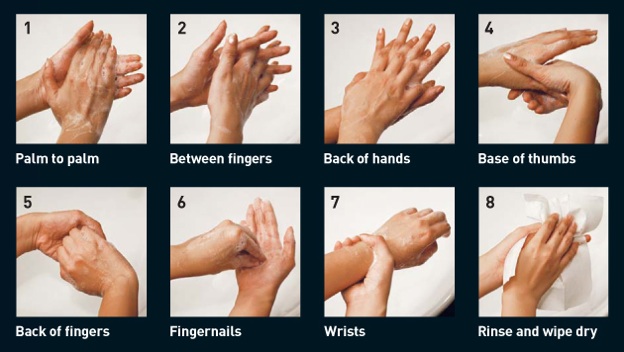 DAY VISITS, RESIDENTIAL VISITS AND SPORTING ACTIVITIESThe school will actively support pupils with medical conditions to participate in school trips and visits or in sporting activities;  The school will make reasonable adjustments for the inclusion of pupils in such activities; Some children may need to take precautionary measures before or during exercise, and may need access, for example, to asthma inhalers.  Staff supervising sporting activities will be made aware of relevant medical conditions, and will consider the need for a risk assessment to be made.The school will consider the reasonable adjustments that can be made to enable pupils with medical needs to participate fully and safely in visits.  These arrangements will be included in the risk assessment for the event.One member of staff accompanying the visit will be asked to take on the lead role for administering medicines or healthcare procedures.  Individual Healthcare Plans, medicines, equipment and consent forms will be taken on school visits.Medicines are administered and witnessed and recorded.SCHOOL’S ARRANGEMENTS FOR COMMON CONDITIONSA pupil photograph and brief description of condition are displayed in the staffroom and classroom12.1	Asthma An inventory of all pupils with asthma will be compiled;An Individual Healthcare Plan will be developed;All staff will be trained annually to recognised the symptoms of an asthma attack and know how to respond in an emergency following the guidance in Templates H and I;Asthma inhalers are stored in classroom cupboards in KS1.  KS2 pupils are responsible for looking after their own inhalers and kept in their drawers.  Emergency salbutamol inhalers and spacers are kept in the Staffroom.Emergency salbutamol inhalers will only be given to pupils previously diagnosed with asthma whose reliever inhaler is not in school or whose inhaler has run out, who are on the register and whose parents have signed the consent form;All staff will know how and when to use the emergency salbutamol inhaler Parents will be asked to sign Template G giving permission to administer an emergency dose(s);Parents will be informed of any emergency dosages, recorded in homework diaries.12.2	Anaphylaxis (Severe Allergic Reaction – requiring immediate medical attention)  Call 999.Anaphylaxis is an acute, severe allergic reaction requiring immediate medical attention. It usually occurs within seconds or minutes of exposure to a certain food or substance, but on rare occasions may happen after a few hours.  Common triggers include peanuts, tree nuts, sesame, eggs, cow’s milk, fish, certain fruits and also penicillin, latex and the venom of stinging insects (such as bees, wasps or hornets).  The most severe form of allergic reaction is anaphylactic shock, when the blood pressure falls dramatically and the patient loses consciousness.  More commonly among children the symptoms are a swelling of the throat, restricting air supply, or severe asthma.  Any symptoms affecting the breathing are serious.All staff will attend annual training on the symptoms of anaphylaxis, which includes information and practise on when and how to use the adrenaline auto-injector.An Individual Healthcare Plan will be developed which includes the arrangements the school will make to control exposure to allergens;Auto-injectors will be kept readily available;Individual boxes containing Epipens are kept in the Staffroom together with a copy of the individual’s healthcare plan and a photograph of the child.  The injection should be administered into the muscle of the upper outer thigh.12.3	Epilepsy An Individual Healthcare Plan will be developed;A appropriate number of staff will be trained in identifying the symptoms and triggers for epilepsy, including administering medication There will be a trained member of staff available at all times to deliver emergency medication.  Details will be recorded on the pupil’s Healthcare Plan.The school will enable students to take a full part in all outings and activities,The school will make necessary adjustments e.g. exam timings, coursework deadlines, timetables.The school will liaise fully with parents and health professionals;12.4	DiabetesAn Individual Healthcare Plan will be developed;Pupils diagnosed with Type 1 diabetes and have been prescribed insulin will be supported by staff who have specifically agreed to this responsibility and have received training and support from the Diabetic Nurses Team.A suitable private place will be provided for pupils to carry out blood tests and administer doses, e.g. Medical Room; Pupils will not be prevented from eating drinking or taking toilet breaks whenever they need to in order to manage their medical condition effectively.  If a pupil has a hypo, they will not be left alone; a fast acting sugar, such as glucose tablets, a glucose rich gel, or a sugary drink will be given immediately.  Indications of low blood sugar (a hypo) are hunger, sweating, drowsiness, pallor, glazed eyes, shaking, lack of concentration, irritability, headache or mood changes, especially angry or aggressive behaviour.Once the pupil has recovered, slower acting starchy food, such as a sandwich or two biscuits and a glass of milk, will be given, some 10-15 minutes later.Some children may experience high glucose level - hyperglycaemia (hyper) and have a greater than usual need to go to the toilet or to drink.  If the child is giving off a smell of pear drops or aceto0ne this may be a sign of ketosis and dehydration and the child will need urgent medical attention. LIABILITY AND INDEMNITY The Governing Body will ensure that the appropriate level of insurance is in place for staff providing support to pupils with medical conditions and appropriately reflects the level of risk. The school will contact their insurers to extend their cover should a medical intervention fall outside the conditions covered by this policy.COMPLAINTS Parents/pupils should discuss any concerns directly with the school if they become dissatisfied with the support provided.  If for whatever reason this does not resolve the issue, they may make a formal complaint via the school’s complaints procedure. SCHOOL PROCEDURES FOR MANAGING MEDICINESMedicines should be brought to the school office by parents/carers.  The designated member of staff will ask the parent to sign the relevant consent form.The designated person will check that the medicine is in its original container as dispensed by a chemist and details match those on the form; label clearly states the child’s first and last namename of medicinedose requiredmethod of administrationtime/frequency of administrationpatient information leaflet is present to identify any side effects;medication is in dateThe designated person will store the medicine appropriately Medicines requiring refrigeration will be kept in the fridge in a clean storage containerA daily temperature of the fridge will be taken and recorded.  The designated person will administer medication at the appropriate time.  The following procedure will be followed:The pupil will be asked to state their name – this is checked against the label on the bottle, authorisation form and record sheet.The name of the medicine will be checked against the authorisation form and record sheet.The time, dosage and method of administration will be checked against the authorisation form and record sheet.The expiry date will be checked and read out.The medicine is administered.The record sheet is signed by the designated person.  Any possible side effects will be noted.The medicine is returned to appropriate storage. If a child refuses to take their medicine, staff will not force them to do so. Staff will record the incident and follow agreed procedures (which are set out in the pupil’s Healthcare Plan) and contact parents.  If a refusal results in an emergency, the emergency procedures detailed in the Healthcare Plan will be followed. If the designated person has concerns about a procedure or a medication that they are being asked to administer they will not administer the medicine, but check with the parents or a health professional before taking further action.At the end of the day parents of pupil’s prescribed anti-biotic medication should collect their child’s medicine from the school.EMERGENCY PROCEDURESAll staff know about the school’s emergency procedures, office staff will contact emergency services and parents.  If a parent is unable to reach the school quickly, a member of staff will accompany the child taken to school in an ambulance and will stay there until a parent arrives.  Health professionals are responsible for any decisions on medical treatment until a parent arrives.  Staff never take children to hospital in their own cars.HOME SCHOOL TRANSPORTThe local authority arrange home to school transport where legally required to do so.  The parents will liaise with the LA/Transport provider in the event that the pupil using this transport has a medical condition that could require treatment.MEDICAL ACCOMODATIONThe First Aid room (Kitchen) will be used for medicine administration / treatment purposes.  The room will be made available when required.January 2020Appendix 1See document ‘Medical Conditions – supporting pupils in schools – appendix 1 templates’Appendix 2CURZON C OF E COMBINED SCHOOLASTHMA – POLICY STATEMENTIntroductionAll staff recognise that asthma is an important condition affecting many school children and adults.Pupils with asthma are welcomed, helped, and encouraged to participate fully in all aspects of school life.All children are expected to take part in active lessons – asthma sufferers stop and rest if needed.Parents’ Responsibilities:Parents are requested and expected to:Notify the school if their child suffers from asthma.Ensure that all inhalers in school are clearly marked with the child’s nameinstructions for usehow and when they should be taken.Complete and return an individual Healthcare Plan form* which should include a current photograph of the child .  Inform staff if their child is particularly wheezy at any time and is likely to need to use their inhaler more frequently than usual.  Inhalers are not ‘shared’ or given to anyone other than the named child.Check that inhalers are working and not empty.Advise the school in writing if their child is not to take part in PE/Games activities under exceptional circumstances. School responsibilitiesThe school will:Keep records of children notified as suffering from asthma.Take measures to ensure all staff are aware of the condition. Information is recorded and kept attached to the front of each class register, in the First Aid Section of the Kitchen area, in the Staff room and in the Midday Supervisors handbook, located in the office.  ALL staff have access to this information and are familiar with its content.Ensure staff are aware of action to be taken during an asthma attack and should receive asthma training once per year.Ensure that children have immediate access to their inhalers, including when doing outside activities.Teachers will ensure that warming up activities are used before any sudden physical activity especially if this is an outside activity on a cold day.Notify the parent/carer via the child’s Reading Record (KS1) if a child has a need to use their inhaler. If their child suffers a severe attack and/or is distressed, the parent/carer will be contacted by phone immediately.Child ResponsibilityChildren take their inhalers with them when off site and put them within easy access when they are taking part in physical activity.  (Key Stage 1 inhalers are given to the teacher / TA help).Classes 3 – 6 (Key Stage 2):Children in Classes 3 – 6 keep their own inhalers and are expected to be responsible for this, together with keeping a personal record of their use in their homework diary.  Parents are also made aware of this procedure (through this policy, incorporated in the Welcome file) and expected to review, sign and date the chart at least weekly.  Pupils are told to advise an adult if they have used their inhaler so that a school record may be kept using a form in the register. Classes 1- 2 (Key Stage 1):The children are aware of where the inhalers are kept in their class and may access them independently when necessary.They must advise an adult (for recording / monitoring purposes) that they have used their inhaler.  A record is then made using the form in the register.Guidelines from NHS (February 2019)The following guidelines are suitable for both children and adults and are the recommended steps to follow in an asthma attack:Sit upright (don't lie down) and try to take slow, steady breaths. Try to remain calm, as panicking will make things worse.Take 1 puff of your reliever inhaler (usually blue) every 30 to 60 seconds, up to a maximum of 10 puffs.Call 999 for an ambulance if you don't have your inhaler with you, you feel worse despite using your inhaler, you don't feel better after taking 10 puffs or you're worried at any point.If the ambulance hasn't arrived within 10 minutes, repeat step 2.Never be frightened of calling for help in an emergency.Try to take the details of your medicines (or your personal asthma action plan) with you to hospital if possible.If your symptoms improve and you don't need to call 999, get an urgent same-day appointment to see your GP or asthma nurse.January 2020